GAL VALLI SAVONESIRegione Liguria - PSR 2014-2020Apertura del Bando per la presentazione di domande di sostegno a valere sull’ Intervento6.04.33-34-35 – CREAZIONE/ADEGUAMENTO DI STRUTTURE RICETTIVE ED AREE ATTREZZATE MULTIFUNZIONALI AL SERVIZIO E ALL’ ACCOGLIENZA DEL TURISMO OUTDOOR9. Criterio di selezionePrincipio di selezione: CARATTERISTICHE DEL BENEFICIARIO E DEL PROGETTO: punteggio massimo 23 punti(1) In caso di forme associate, fa fede l’età del legale rappresentantePrincipio di selezione: LOCALIZZAZIONE TERRITORIALE: punteggio massimo 16 punti Principio di selezione: COERENZA DEL PROGETTO CON GLI OBIETTIVI STRATEGICI DELLA SSL: punteggio massimo 21 punti(1) Nel progetto sono previsti  interventi specifici legati al turismo outdoor (es. acquisto biciclette, bike-room, realizzazione percorsi, ecc.)(2) Il progetto prevede un coordinamento con  altre categorie turistiche ( associazioni/ guide culturali, associazioni/ guide ambientali, ecc) attraverso offerte al cliente di servizi (dare evidenza con accordi sottoscritti, contratti di collaborazione e ogni altro documento che possa attestare il rapporto tra l’attività ricettiva e  altre categorie)(3)  Le risorse umane coinvolte nelle attività turistico ricettive hanno qualifiche inerenti all’accoglienza, conoscenza e promozione del territorio, competenze linguistiche, utilizzo strumenti digitali (fornire Curriculum Vitae comprovante almeno 5 anni di esperienza professionale che hanno sviluppato competenze nei settori accoglienza e/o conoscenza e promozione del territorio e/o conoscenze linguistiche, informatiche e/o attestati corsi, istruzione)Principio di selezione: QUALITA’ DEL PROGETTO: punteggio massimo 40 punti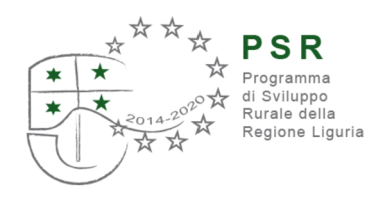 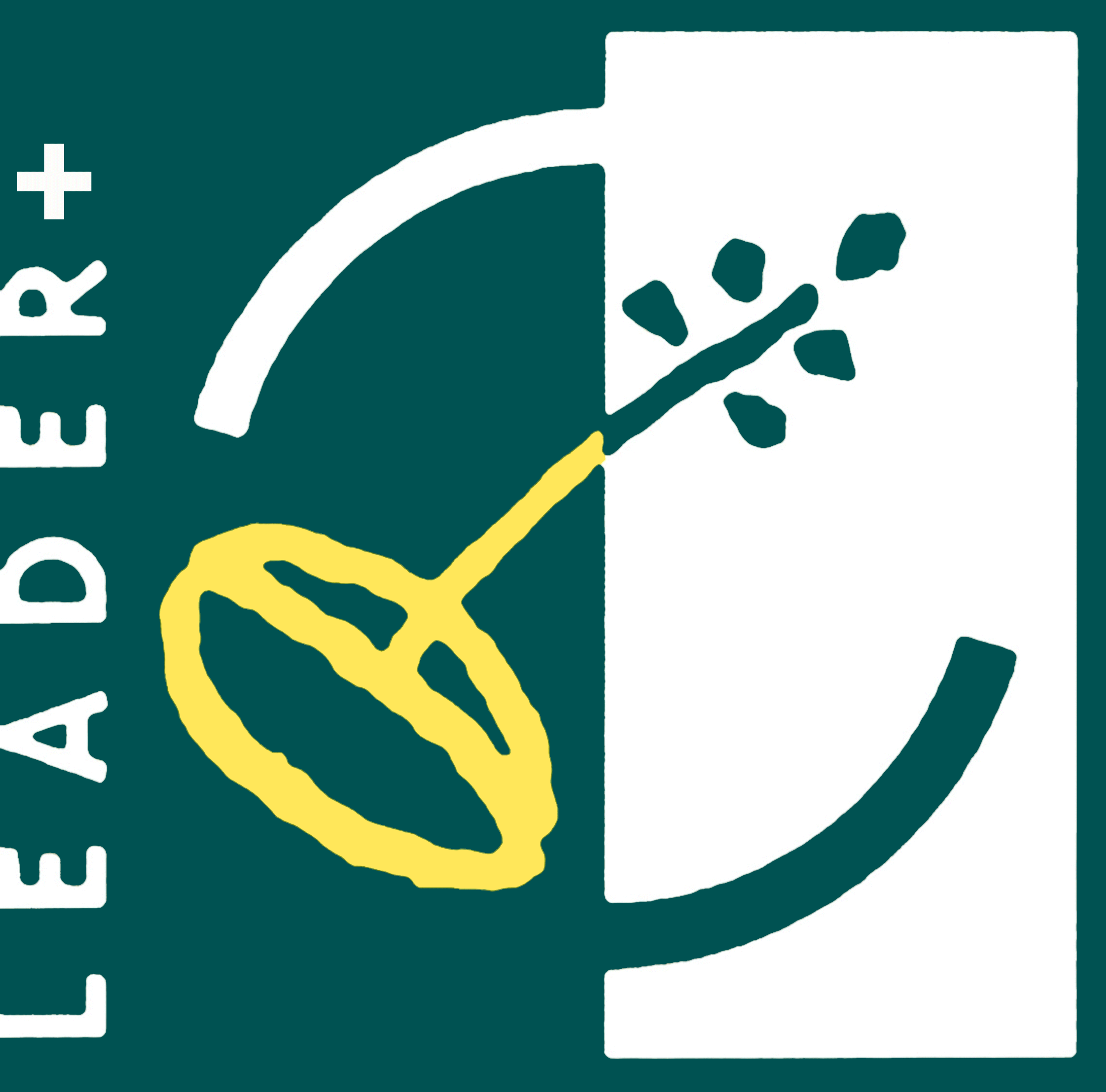 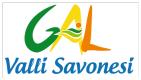 UNIONE EUROPEAREPUBBLICA ITALIANAREGIONE LIGURIAPSR 2014-2020LEADERGAL VALLI SAVONESICriterio di selezioneSpecifichePunteggioPunteggio auto assegnato (indicare con X)1. Età del soggetto beneficiario (micro o piccola impresa ricettiva – priorità ai soggetti più giovani) (1)Età 18-34 anni8 punti1. Età del soggetto beneficiario (micro o piccola impresa ricettiva – priorità ai soggetti più giovani) (1)Età 35-54 anni5 punti1. Età del soggetto beneficiario (micro o piccola impresa ricettiva – priorità ai soggetti più giovani) (1)Sopra i 55 anni compiuti0 punti2. Priorità ad imprese legate al mantenimento del territorio ed al mantenimento/creazione di posti di lavoroAgriturismo152. Priorità ad imprese legate al mantenimento del territorio ed al mantenimento/creazione di posti di lavoroImpresa turistica ricettiva 102. Priorità ad imprese legate al mantenimento del territorio ed al mantenimento/creazione di posti di lavoroAttività condotta da privati non in modo imprenditoriale0Criterio di selezioneSpecifiche Punteggio Punteggio auto assegnato (indicare con X)Specificare il ComuneProgetto realizzato in un’area sita in un Comune di area DArea sita in un Comune di area D6 puntiProgetto realizzato in un’area sita in un Comune di area DArea sita in area di Comune non di area D0 puntiLa progettualità verrà realizzata in zone soggette a vincoli specifici di cui all’art. 32 § 1 lett. A) e C) del REG.1305/2013 (Zone montane, Altre zone)Comune Svantaggiato10 puntiLa progettualità verrà realizzata in zone soggette a vincoli specifici di cui all’art. 32 § 1 lett. A) e C) del REG.1305/2013 (Zone montane, Altre zone)Comune parzialmente Svantaggiato o non Svantaggiato0 puntiCriterio di selezioneSpecifichePunteggioPunteggio auto assegnato (indicare con X)Evidenza oggettiva del punteggio auto assegnatoIl progetto è in linea con l’obiettivo generale della SSL di costruire un sistema rurale integrato e sostenibile ed in particolare potrà contribuire:Al consolidamento del turismo outdoor (1)7 puntiEs. biciclette, eccIl progetto è in linea con l’obiettivo generale della SSL di costruire un sistema rurale integrato e sostenibile ed in particolare potrà contribuire:Alla promozione di un’offerta turistica integrata, di qualità e sostenibile (2)7 puntiEs. accordo con… ( da Allegare Copia alla domanda)Il progetto è in linea con l’obiettivo generale della SSL di costruire un sistema rurale integrato e sostenibile ed in particolare potrà contribuire:Alla qualificazione delle risorse umane del territoriale in relazione all’accoglienza, alla conoscenza e promozione del territorio, alle competenze linguistiche ed all’utilizzo degli strumenti digitali (3)7 puntiEs. Curriculum, corsi… ( da Allegare alla domanda)Criterio di selezioneSpecifichePunteggioPunteggio auto assegnato (indicare con X)Evidenza oggettiva del punteggio auto assegnatoNel progetto è prevista l’adesione a reti/consorzi di imprese turisticheSì10 puntiIndicare Rete e fornire copia del contrattoNel progetto è prevista l’adesione a reti/consorzi di imprese turisticheNo0 puntiIn progettazione è previsto un accordo sottoscritto tra più strutture ricettive per l’organizzazione della gestione di noleggio biciSi10 puntiIndicare accordo e fornire copiaIn progettazione è previsto un accordo sottoscritto tra più strutture ricettive per l’organizzazione della gestione di noleggio biciNo0 puntiConsiderando la sostenibilità ambientale dell’intervento proposto, gli interventi previsti saranno realizzati con tecniche eco- sostenibili descritte nel progettoSì10 puntiIndicare gli interventiConsiderando la sostenibilità ambientale dell’intervento proposto, gli interventi previsti saranno realizzati con tecniche eco- sostenibili descritte nel progettoNo0 puntiLa progettazione prevista riguarda edifici siti in borghi rurali o con caratteristiche ruralità o di valore testimonialeSì10 puntiIndicare borgo e/o dare evidenza di edificio rurale o di valore testimonialiLa progettazione prevista riguarda edifici siti in borghi rurali o con caratteristiche ruralità o di valore testimonialeNo0 punti